       МИНИСТЕРСТВО                     ТАТАРСТАН РЕСПУБЛИКАСЫ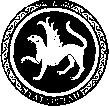  ОБРАЗОВАНИЯ И НАУКИ                        МӘГАРИФ ҺӘМ ФӘН РЕСПУБЛИКИ ТАТАРСТАН                                       МИНИСТРЛЫГЫ            ПРЕСС-СЛУЖБА                                    МАТБУГАТ ХЕЗМӘТЕ           ул. Кремлевская, д. 9, г. Казань, 420111                                                     Кремль урамы, 9 нчы йорт, Казан шәһәре, 420111Тел.: (843) 294-95-29, (843) 294-95-30, e-mail: monrt@yandex.ru, monrt90@yandex.ruУчителя базовых школ пройдут диагностическое тестирование
5 ноября учителя базовых школ республики, которые преподают русский язык, татарский язык, историю, обществознание, математику, информатику, физику, химию, географию, биологию и иностранный язык, пройдут диагностическое тестирование. Тестирование проводится в рамках исполнения протокола заседания Совета безопасности РТ «О совершенствовании системы общего образования в Республике Татарстан» от 18.02.2015 года и в рамках реализации проекта по созданию региональной модели оценки качества образования. 
Результаты тестирования необходимы, в первую очередь, самим органам управления образованием, методическим службам и директорам школ на местах. Полученные объективные данные компетентности педагогических кадров базовых школ позволят более предметно организовать дальнейшую работу по повышению квалификации, профессиональной переподготовки учителей, проведения тренингов и мастер-классов, адаптированных под их потребности. 
Помощь в организации тестирования оказывает Республиканский центр мониторинга качества образования. Диагностика будет осуществляться по контрольно-измерительным материалам, разработанным ФИПИ по всем 13 предметам. 
Кимы будут доставлены в пункты проведения тестирования в день его проведения - 5 ноября. В тестировании примут участие также директора и завучи школ, которые ведут педагогическую деятельность в данном образовательном учреждении. 
В целях получения объективных данных профессиональной компетенции руководителей системы образования в муниципалитетах, кадровый аудит был проведен и среди начальников органов управления образованием, а также директоров базовых школ. По результатам оценки профессиональных компетенций руководителей были разработаны специальные образовательные программы повышения их квалификации.